    EKİM AYI YEMEK LİSTESİ 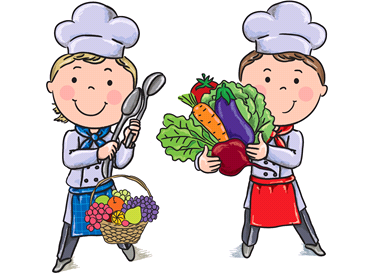 TARİHKAHVALTIÖĞLE YEMEĞİİKİNDİ KAHVALTISI01/10/2021Açık BüfeSüzme Mercimek Çorbası, Patatesli Börek, SalataMeyve04/10/2021Haşlanmış Yumurta, Dilimli Kaşar, Çikolata, SütMantar Çorba, Tavuk Sote, Bulgur Pilavı, Karışık SalataSosyete Simiti, Bitki Çayı05/10/2021Krem Peynir, Tereyağ, Bal, Zeytin, SütYayla Çorbası, Etli Patates Yemeği, Turşu, HelvaCevizli Çörek, Ihlamur06/10/2021Melemen, Beyaz Peynir, Zeytin, Tahin Pekmez, Zeytin, SütIspanak Yemeği, Peynirli Makarna, YoğurtKrem Peynir, Ekmek, Meyve07/10/2021Simit, Üçgen Peynir, İki Çeşit Zeytin, Çilek Reçeli, Tereyağı, SütYeşil Mercimekli Erişte Çorbası, Kıymalı Kabak Yemeği, YoğurtPuding08/10/2021Açık BüfeKuru Fasulye Yemeği, Pirinç Pilavı, Yoğurt, TurşuHindistan Cevizli Kek, Limonata11/10/2021Haşlanmış Yumurta, Kaşar Peynir, Siyah Zeytin, Tahin Pekmez, SütHamburger, Patates Kızartması, AyranSimit, Süt12/10/2021Bazlama, Tereyağ, Bal, Krem Peynir, Zeytin, Ihlamur ÇayıEzogelin Çorbası, Tavuklu Nohutlu Pirinç Pilavı, Karışık YeşillikPeynirli Poğaça, Ihlamur13/10/2021Beyaz Peynir, Çikolata, Zeytin, SütKabak Kalya, Peynirli Spagetti, YoğurtHindistan Cevizli Revani14/10/2021Kaşarlı Omlet, Üçgen Peynir, Salatalık, Reçel, Kuşburnu   Etli Nohut, Şehriyeli Tereyağlı Pirinç Pilavı, Turşu, KompostoBisküvi, Meyve 15/10/2021Simit, Krem Peynir, Maydanoz, Çikolata, Süt Tarhana Çorbası, Patatesli Börek, Havuç SalatasıKrem Peynirli Ekmek, Limonata18/10/2021Peynir, Yumurta, Zeytin, Süt, Tahin PekmezŞehriye  Çorbası, Tepsi Kebabı, Bulgur Pilavı, YoğurtSosyete Simiti, Kuşburnu Çayı19/10/2021Tereyağı, Reçel, Beyaz Peynir, Zeytin, SütPırasa Yemeği, Peynirli Spagetti, YoğurtPoğaça, Bitki Çayı20/10/2021Bazlama, Tereyağı, Bal, Kaşar Peyniri, Zeytin, Süt Mercimek Çorbası, Soslu Mantı, SalataKrem Peynirli Ekmek, Mandalina21/10/2021Patatesli Omlet, Çikolata, Krem Peynir, Bitki Çayı, ZeytinYayla Çorbası, Mantarlı Tavuk Sote, Beyaz Makarna Fıstıklı İrmik Helvası22/10/2021Açık Büfe Etli Nohut Yemeği, Tel Şehriyeli Pirinç Pilavı Havuç SalatasıCevizli Tarçınlı Kek, Süt25/10/2021Haşlanmış Yumurta, Zeytin, Tahin Pekmez, Krem Peynir SütEtli Türlü, Tereyağlı Erişte, CacıkBisküvi, Süt26/10/2021Ankara Simidi, Dilimli Havuç, Kaşar Peyniri, Vişne Reçeli, Zeytin, SütTavuk Çorbası, Mercimekli Bulgur Pilavı, Salata, HelvaZeytinli Çörek, Ev Yapımı Meyve Suyu27/10/2021Çikolata, Krem Peynir, Zeytin, Portakal, Bitki ÇayıDomates Çorbası, Tavuk Pirzola, Bulgur Pilavı, AyranSupangle28/10/2021Sebzeli Omlet, Yeşil Zeytin, Beyaz Peynir, Tahin Pekmez, SütKerevizli, Havuçlu Karnabahar Yemeği,Beyaz Peynirli Maydanozlu Makarna, YoğurtDamla Çikolatalı Kek, Limonata29/10/2021Açık BüfeTarhana Çorbası, İki peynirli börek, SalataÇikolatalı Ekmek, Süt